IESNIEGUMS
par nekustamā īpašuma nodokļa atvieglojumu piemērošanu 202__. Dienvidkurzemes novadāDIENVIDKURZEMES NOVADA PAŠVALDĪBAI1. Pamatkritēriji atvieglojuma saņemšanai augstāk minētajai personai /aizpilda juridiskas/fiziskas personas, izdarot atzīmi ailes kreisajā pusē/: Apliecinu, ka nav Dienvidkurzemes novada pašvaldībai nek. īpaš. nodokļa maksājumu parādu par iepriekšējiem maksājuma periodiem;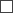  Apliecinu, ka mana deklarētā dzīvesvieta atrodas Dienvidkurzemes novada administratīvajā teritorijā2. Ziņas par nekustamo īpašumu (-iem), par kuru (-iem) tiek pieprasīts atvieglojums:3. Par nekustamā īpašuma nodokļa maksātāja kategoriju4. Iesniegumam pievienotie dokumenti:4.1. ____________________________________________________4.2. _____________________________________________________Apliecinu, ka īpašumā nenotiek saimnieciskā darbība.Esmu informēts/a par  manu fizisko personas datu apstrādi, ko veic Dienvidkurzemes novada pašvaldība, ievērojot Vispārīgās datu aizsardzības regulas prasības un tam, ka dati tiks apstrādāti tādā apjomā, kādā tas nepieciešams iesniegumā pieprasītās informācijas izskatīšanai un atbildes sniegšanai. Apliecinu, ka sniedzu patiesu un faktiskajai situācijai atbilstošu informāciju. Savukārt, iesniedzot iesniegumu, kas saistīts ar trešo personu datiem, apliecinu, ka esmu tiesīgs lūgt šo trešo personu datu apstrādi.  20___.gada____.__________________*                                               _______________________                    Paraksts*(iesniedzēja vārds, uzvārds vai juridiskās personas nosaukums)(iesniedzēja vārds, uzvārds vai juridiskās personas nosaukums)(iesniedzēja vārds, uzvārds vai juridiskās personas nosaukums)(personas kods vai reģistrācijas numurs)(personas kods vai reģistrācijas numurs)(personas kods vai reģistrācijas numurs)(adrese)(adrese)(adrese)/(tālrunis)(elektroniskā pasta adrese)2.1./nekustamā īpašuma adrese vai kadastra numurs/2.2./nekustamā īpašuma adrese vai kadastra numurs/Lūdzu piemērot nekustamā īpašuma nodokļa atvieglojumu, jo esmu